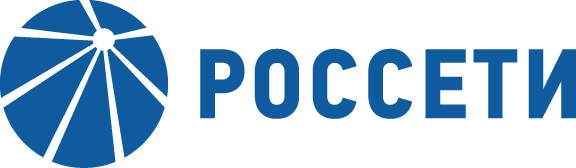 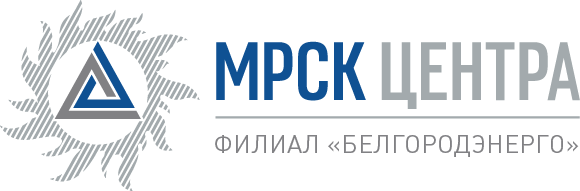 Уведомление №1об изменении условий извещения и закупочной документации Открытого запроса предложений на право заключения Договора  на оказание  услуг по установке УКРМ в распределительной сети 6-10/0,4 кВ с последующим выкупом установленного оборудования в  рамках выполнения программы энергосбережения и повышения энергоэффективности для нужд ПАО «МРСК Центра» (филиала «Белгородэнерго»),  (опубликовано на официальном сайте Российской Федерации для размещения информации о размещении заказов www.zakupki.gov.ru, на электронной торговой площадке ОАО «Россети www.b2b-mrsk.ru №634773, а так же на официальном сайте ОАО «МРСК Центра» www.mrsk-1.ru в разделе «Закупки»Организатор запроса предложений ПАО «МРСК Центра», расположенный по адресу: РФ, 308000, г. Белгород, Преображенская ул., д. 42, (контактное лицо: Ермолова Ирина Валерьевна, контактный телефон (4722) 58-17-81), настоящим вносит изменения в уведомление и закупочную Открытого запроса предложений на право заключения Договора  на оказание  услуг по установке УКРМ в распределительной сети 6-10/0,4 кВ с последующим выкупом установленного оборудования в  рамках выполнения программы энергосбережения и повышения энергоэффективности для нужд ПАО «МРСК Центра» (филиала «Белгородэнерго»).Внести изменения в извещение и закупочную документацию и изложить в следующей редакции:Действительно до: 05.05.2016г. 12:00Дата рассмотрения предложений и подведения итогов закупки:  06.06.2016г. 12:00пункт 3.4.1.3  закупочной документации: «…Заявки на ЭТП могут быть поданы до 12 часов 00 минут 05 мая 2016 года, при этом предложенная Участником в Письме о подаче оферты (подраздел ) цена должна соответствовать цене, указанной Участником на «котировочной доске» ЭТП..…»Примечание:По отношению к исходной редакции уведомления и закупочной документации закрытого запроса предложений для заключения Открытого запроса предложений на право заключения Договора  на оказание  услуг по установке УКРМ в распределительной сети 6-10/0,4 кВ с последующим выкупом установленного оборудования в  рамках выполнения программы энергосбережения и повышения энергоэффективности для нужд ПАО «МРСК Центра» (филиала «Белгородэнерго»). внесены следующие изменения:- Изменен крайний срок приема предложений;В части не затронутой настоящим уведомлением, Подрядчики руководствуются извещением и закупочной документацией Открытого запроса предложений на право заключения Договора  на оказание  услуг по установке УКРМ в распределительной сети 6-10/0,4 кВ с последующим выкупом установленного оборудования в  рамках выполнения программы энергосбережения и повышения энергоэффективности для нужд ПАО «МРСК Центра» (филиала «Белгородэнерго»), (опубликовано на официальном сайте Российской Федерации для размещения информации о размещении заказов www.zakupki.gov.ru, на электронной торговой площадке ОАО «Россети» Россети www.b2b-mrsk.ru № 634773 от 04.04.2016, а так же на официальном сайте ОАО «МРСК Центра» www.mrsk-1.ru в разделе «Закупки»).Председатель закупочной комиссии -Начальник управлениялогистики и МТО филиалаОАО «МРСК Центра»-«Белгородэнерго»                                                                                                     	З.М. Кравченко